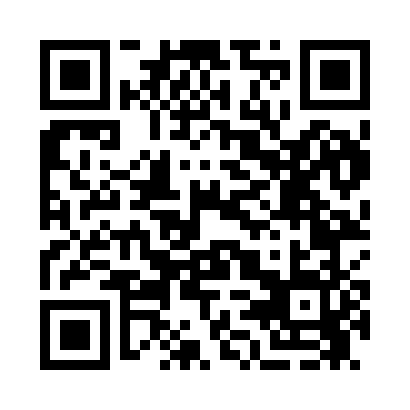 Prayer times for Tropical Bend, Louisiana, USAMon 1 Jul 2024 - Wed 31 Jul 2024High Latitude Method: Angle Based RulePrayer Calculation Method: Islamic Society of North AmericaAsar Calculation Method: ShafiPrayer times provided by https://www.salahtimes.comDateDayFajrSunriseDhuhrAsrMaghribIsha1Mon4:456:031:024:378:029:192Tue4:466:031:034:378:029:193Wed4:466:031:034:378:029:194Thu4:476:041:034:378:029:195Fri4:486:041:034:378:029:196Sat4:486:051:034:388:029:187Sun4:496:051:044:388:029:188Mon4:496:061:044:388:019:189Tue4:506:061:044:388:019:1810Wed4:506:071:044:388:019:1711Thu4:516:071:044:398:019:1712Fri4:526:081:044:398:019:1613Sat4:526:081:044:398:009:1614Sun4:536:091:044:398:009:1515Mon4:546:091:054:398:009:1516Tue4:546:101:054:407:599:1417Wed4:556:101:054:407:599:1418Thu4:566:111:054:407:589:1319Fri4:576:111:054:407:589:1320Sat4:576:121:054:407:579:1221Sun4:586:131:054:407:579:1122Mon4:596:131:054:407:569:1123Tue5:006:141:054:407:569:1024Wed5:006:141:054:407:559:0925Thu5:016:151:054:407:559:0826Fri5:026:151:054:407:549:0827Sat5:036:161:054:407:549:0728Sun5:036:171:054:417:539:0629Mon5:046:171:054:417:529:0530Tue5:056:181:054:417:529:0431Wed5:066:181:054:407:519:03